Medway Energy Committee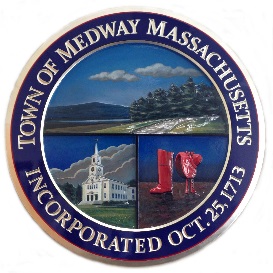 Town of Medway        155 Village Street,              Medway MA 02053Tel: (508)-321-4871MEETING AGENDA Wednesday February 20, 2018Medway Public Library 7:00 PM1. Call to Order2. Report from the Chair3. Reports from Members4. Ongoing Project Discussion:Municipal Community Choice Aggregation Green Communities grant update5. New Business	a. Mission Statement and vision statement discussion 6. Action Items7. Future Topics / other business8. AdjournThe listed matters are those reasonably expected by the Chair to be discussed at the meeting. Not all of the items listed may in fact be discussed, and other matters not specified may be discussed and considered to the extent permitted by law.